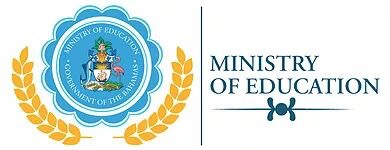 Scholarship & Educational Loan DivisionShirley StreetP. O. Box N-3913Ph: (242)-502-9025 / 9038Fax: (242)-393-7277Email: scholarships@bahamas.gov.bsTRACK & FIELD STUDENT ATHLETE GRANTThe Commonwealth of the Bahamas is committed to providing scholarships for as many of its citizens as possible in disciplines based on our country’s labour and development needs.  Track & Field Student Athletes Grant recipients are selected on the basis of his/her ability to obtain a partial athletic scholarship from an accredited College or University in the USA or Canada and the recommendation of the Bahamas Parents Association of Track & Field Athletes (BPATFA). IF YOU HAVE NOT BEEN RECOMMENDED FOR THIS AWARD BY THE ASSP - PLEASE DO NOT SELECT THIS AWARD DURING YOUR APPLICATION PROCESS.General InstructionsThe following documents must be submitted with this application:A copy of the acceptance letter from the overseas institution granting the partial athletic scholarshipA copy of the I-20 Form  Copies of relevant examination certificates and test scores (High School Transcript, BGCSE, SAT, ACT etc.)A letter of recommendation from the Bahamas Parents Association of Track & Field Athletes Certificate of Citizenship and/or copy of the first four pages of your passport  A copy of a valid NIB cardA copy of bill for the existing and/or upcoming semesterSelection CriteriaThe student athlete must meet or have met the athletic and educational requirements of the accredited US/Canadian Tertiary Educational Institution in addition to meeting the following criteria Be a Bahamian citizenNot be in possession of another Government issued award/scholarship at the time of applicationPursue a minimum of 15 credits per semesterEligibility RequirementsTo remain eligible for the Track & Field Student Athletes Grant you must:Maintain the institution’s athletic and academic scholarship requirementsMaintain a minimum GPA of 2.50 per semesterPursue a minimum of 15 credits per semesterSubmit transcript to the BPATFA each semesterInform the BPATFA of any change (s) while you are attending college/universityAward BenefitThe Track & Field Student Athletes Grant will be paid to the college/university on behalf of successful applicants up to a maximum of three thousand dollars ($3,000.00) per annum paid in two installments annually and for a period of up to two (2) years*If LETTER OF ACCEPTANCE from a college or university or technical institution is not available at closing date for submission of this application, please submit the application with all required information before the deadline date.  You can submit the acceptance letter at a later date.  If you are selected, you will have to present the acceptance letter.Before completing the designated online application you will need to have scanned and saved the following documents, in PDF format:COPY OF THE FIRST FOUR PAGES OF A VALID BAHAMIAN PASSPORT   A COPY OF A NATIONAL INSURANCE CARD A COPY OF THE ACCEPTANCE LETTER A SCHEDULE OF TUITION AND FEES AN OFFICIAL TRANSCRIPT FROM YOUR LAST INSTITUTION  COPIES OF CERTIFICATES (BGCSE/SAT/ACT/AP/DIPLOMAS, ETC) THE REQUIRED ESSAY(S) AS STIPULATED FOR A PARTICULAR AWARD THE REFERENCE LETTERS REQUIRED FOR YOUR PARTICULAR AWARD DOCUMENTS INDICATING (1) LEVEL OF STUDY AND (2) ANTICIPATED GRADUATION DATE Please Note: Incomplete and Late Applications will not be considered.APPLICATIONS MUST BE COMPLETED AND ALL REQUIRED SUPPORTING DOCUMENTS MUST BE UPLOADED ON OR BEFORE THE DUE DATE SPECIFIED BELOW.APPLICATION DEADLINE: LAST FRIDAY IN APRILIN THE YEAR YOU ARE APPLYING